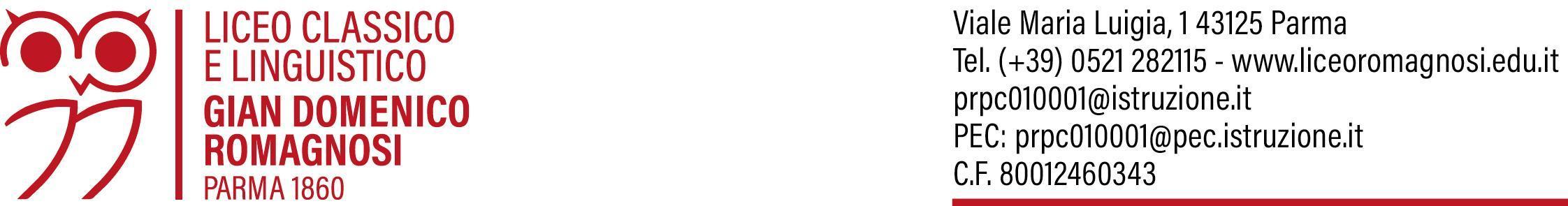 MODULO RICHIESTA ASSEMBLEA DI CLASSELA CLASSE…………….. RICHIEDE DI SVOLGERE UN’ASSEMBLEA DI CLASSE IL GIORNO……………………………… ORA/E………………. ORDINE DEL GIORNO:  …………………………………………………………………...………………………… …………………………………COGNOME E NOME DEL/DEI DOCENTE/I CHE APPROVA LA RICHIESTA…………………………..		…………………………………..COGNOME E NOME DEI RAPPRESENTANTI DEGLI STUDENTI…………………………..		…………………………………..N.B.: Da INVIARE per mailai Docenti a cui si fa richiestaal Coordinatore di classe -che deve annotarlo sull’Agenda del Registro elettronico alla Vicepreside (eugenia.coscioni@liceoromagnosi.edu.it). La Vicepreside risponde solo in caso di NON APPROVAZIONE o di NECESSITA’ DI MODIFICA DI GIORNO E ORARIO